Ang mga alagang aso, na kontrolado ng may-ari ng aso, ay maaaring payagan sa loob ng establisimyento ng pagkain o sa labas ng gusali na nasa nasasakupang lugar ng establisimyento ng pagkain kung natutugunan at napananatili ang mga sumusunod na kondisyon (Washington Administrative Code (WAC, Kodigong Administratibo ng Washington) 246-215-06570(4)(5)).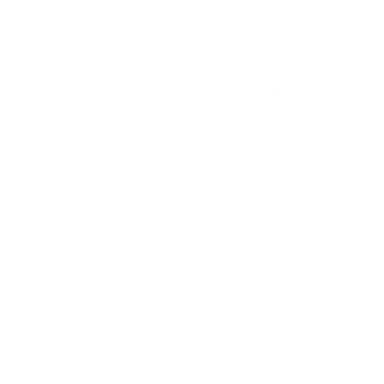 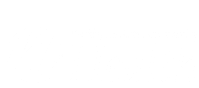 Tandaan: Gamitin ang dokumentong ito para tulungan ang iyong establisimyento na mapanatili ang Aktibong Pagkontrol ng Pamunuan (AMC). Siguruhing makikipagtulungan sa iyong lokal na hurisdiksyon sa kalusugan para sa anumang karagdagang impormasyon o pag-apruba kung kailangan.Upang hilingin ang dokumentong ito sa ibang format, tumawag sa 1-800-525-0127. Para sa mga customer na bingi o nahihirapang makarinig, mangyaring tumawag sa 711 (Washington Relay) o mag-email sa civil.rights@doh.wa.gov.Seksiyon 1: Impormasyon ng Establisimyento ng PagkainSeksiyon 1: Impormasyon ng Establisimyento ng PagkainSeksiyon 1: Impormasyon ng Establisimyento ng PagkainSeksiyon 1: Impormasyon ng Establisimyento ng PagkainSeksiyon 1: Impormasyon ng Establisimyento ng PagkainPangalan ng EstablisimyentoPangalan ng EstablisimyentoPangalan ng EstablisimyentoTeleponoTeleponoKalye (Pisikal na Address)Kalye (Pisikal na Address)LungsodZIPEmailPangalan ng ContactPangalan ng ContactTitulo / PosisyonTitulo / PosisyonTitulo / PosisyonSeksiyon 2: Pumili ng PlanoSeksiyon 2: Pumili ng PlanoSeksiyon 2: Pumili ng PlanoSeksiyon 2: Pumili ng PlanoSeksiyon 2: Pumili ng Plano Mga Alagang Aso sa lugar na nasa Labas ng GusaliMagsumite ng plano sa iyong lokal na hurisdiksyon sa kalusugan at ipaapruba nang maaga ang plano.Angkop dapat ang sumusunod:Ang mga alagang aso ay hindi maaaring pumasok sa loob ng establisimyento ng pagkain para makapunta sa lugar na nasa labas ng gusali.Hindi maaaring maghanda ng pagkain o inumin sa lugar 
na nasa labas ng gusali.Hindi maaaring itabi ang mga kubyertos sa lugar na nasa labas ng gusali. Mga Alagang Aso sa lugar na nasa Labas ng GusaliMagsumite ng plano sa iyong lokal na hurisdiksyon sa kalusugan at ipaapruba nang maaga ang plano.Angkop dapat ang sumusunod:Ang mga alagang aso ay hindi maaaring pumasok sa loob ng establisimyento ng pagkain para makapunta sa lugar na nasa labas ng gusali.Hindi maaaring maghanda ng pagkain o inumin sa lugar 
na nasa labas ng gusali.Hindi maaaring itabi ang mga kubyertos sa lugar na nasa labas ng gusali. Mga Alagang Hayop sa lugar na nasa Loob ng GusaliAbisuhan nang maaga ang iyong lokal na kagawaran ng kalusugan bago mo payagan ang mga alagang hayop sa loob ng gusali.Angkop dapat ang sumusunod:Dapat magpaskil ng mga karatulang nag-aabiso sa mga customer na pinapayagan ang mga alagang hayop sa loob ng establisimyento ng pagkain.Limitado lang dapat ang menu sa mga inuming ginagawa sa plantang nagpoproseso ng pagkain at pagkaing hindi Kontrolado ang Oras/Temperatura para sa Kaligtasan (TCS) gaya ng pagkaing handa nang kainin (soda pop, pretzel, cookie, doughnut, cake, o meat jerky) na inihahain sa orihinal na pakete nang hindi direktang hinahawakan ng kamay. Mga Alagang Hayop sa lugar na nasa Loob ng GusaliAbisuhan nang maaga ang iyong lokal na kagawaran ng kalusugan bago mo payagan ang mga alagang hayop sa loob ng gusali.Angkop dapat ang sumusunod:Dapat magpaskil ng mga karatulang nag-aabiso sa mga customer na pinapayagan ang mga alagang hayop sa loob ng establisimyento ng pagkain.Limitado lang dapat ang menu sa mga inuming ginagawa sa plantang nagpoproseso ng pagkain at pagkaing hindi Kontrolado ang Oras/Temperatura para sa Kaligtasan (TCS) gaya ng pagkaing handa nang kainin (soda pop, pretzel, cookie, doughnut, cake, o meat jerky) na inihahain sa orihinal na pakete nang hindi direktang hinahawakan ng kamay. Mga Alagang Hayop sa lugar na nasa Loob ng GusaliAbisuhan nang maaga ang iyong lokal na kagawaran ng kalusugan bago mo payagan ang mga alagang hayop sa loob ng gusali.Angkop dapat ang sumusunod:Dapat magpaskil ng mga karatulang nag-aabiso sa mga customer na pinapayagan ang mga alagang hayop sa loob ng establisimyento ng pagkain.Limitado lang dapat ang menu sa mga inuming ginagawa sa plantang nagpoproseso ng pagkain at pagkaing hindi Kontrolado ang Oras/Temperatura para sa Kaligtasan (TCS) gaya ng pagkaing handa nang kainin (soda pop, pretzel, cookie, doughnut, cake, o meat jerky) na inihahain sa orihinal na pakete nang hindi direktang hinahawakan ng kamay.Seksiyon 3: Plano para sa mga Alagang Aso sa Nasasakupang LugarSeksiyon 3: Plano para sa mga Alagang Aso sa Nasasakupang LugarSeksiyon 3: Plano para sa mga Alagang Aso sa Nasasakupang LugarSeksiyon 3: Plano para sa mga Alagang Aso sa Nasasakupang LugarSeksiyon 3: Plano para sa mga Alagang Aso sa Nasasakupang LugarIsama ang mga sumusunod na karagdagang item sa iyong plano:Isama ang mga sumusunod na karagdagang item sa iyong plano:Isama ang mga sumusunod na karagdagang item sa iyong plano:Isama ang mga sumusunod na karagdagang item sa iyong plano:Mga Pangkalahatang KinakailanganSumunod sa mga lokal na ordinansang may kinalaman sa bangketa, perhuwisyo sa publiko, at kalinisan.Mga Pangkalahatang KinakailanganSumunod sa mga lokal na ordinansang may kinalaman sa bangketa, perhuwisyo sa publiko, at kalinisan.Mga Pangkalahatang KinakailanganSumunod sa mga lokal na ordinansang may kinalaman sa bangketa, perhuwisyo sa publiko, at kalinisan.Mga Pangkalahatang KinakailanganSumunod sa mga lokal na ordinansang may kinalaman sa bangketa, perhuwisyo sa publiko, at kalinisan.Kontrolado Dapat ng May-ari ng Aso ang mga AsoNang nakataliNasa pet carrierIba pa:      Kontrolado Dapat ng May-ari ng Aso ang mga AsoNang nakataliNasa pet carrierIba pa:      Kontrolado Dapat ng May-ari ng Aso ang mga AsoNang nakataliNasa pet carrierIba pa:      Kontrolado Dapat ng May-ari ng Aso ang mga AsoNang nakataliNasa pet carrierIba pa:      Protektahan ang PagkainHuwag maghanda ng pagkain sa mga lugar na may mga alagang aso.Hindi dapat direktang mahawakan ng mga empleyado ang mga alagang aso.Ang mga empleyado ay hindi maaaring maghugas ng mga lalagyan ng pagkain at tubig para sa mga alagang aso sa loob ng establisimyento ng pagkain.Iba pa:      Protektahan ang PagkainHuwag maghanda ng pagkain sa mga lugar na may mga alagang aso.Hindi dapat direktang mahawakan ng mga empleyado ang mga alagang aso.Ang mga empleyado ay hindi maaaring maghugas ng mga lalagyan ng pagkain at tubig para sa mga alagang aso sa loob ng establisimyento ng pagkain.Iba pa:      Protektahan ang PagkainHuwag maghanda ng pagkain sa mga lugar na may mga alagang aso.Hindi dapat direktang mahawakan ng mga empleyado ang mga alagang aso.Ang mga empleyado ay hindi maaaring maghugas ng mga lalagyan ng pagkain at tubig para sa mga alagang aso sa loob ng establisimyento ng pagkain.Iba pa:      Protektahan ang PagkainHuwag maghanda ng pagkain sa mga lugar na may mga alagang aso.Hindi dapat direktang mahawakan ng mga empleyado ang mga alagang aso.Ang mga empleyado ay hindi maaaring maghugas ng mga lalagyan ng pagkain at tubig para sa mga alagang aso sa loob ng establisimyento ng pagkain.Iba pa:      Protektahan ang mga SurfaceIlayo ang mga aso sa mga mesa, silya, at iba pang kasangkapan sa loob ng establisimyento ng pagkain.Panatilihing walang dumi ng hayop ang lugar.Bigyan ng pagsasanay ang mga empleyado kung paano lilinisin ang dumi ng alagang hayop:Maghanda ng cleanup kit.Palipatin ang mga guest paalis sa apektadong bahagi at isara ang kontaminadong lugar hangga't hindi pa ito nalilinis nang mabuti.Gumamit ng disposable na nakakasipsip na materyal kung kailangan para sipsipin ang likidong dumi at kayurin ito papunta sa basurahang supot.Linisin at i-disinfect ang maruming surface, kung kailangan, nang sinusunod ang direksiyon sa label ng disinfectant.Isupot, isara, at itapon ang dumi at mga disposable na gamit panlinis.Mag-schedule ng steam cleaning para sa mga surface na hindi sapat na madi-disinfect.Tiyakin na naghuhugas ng kamay ang mga empleyado nang mabuti.Iba pa:      Protektahan ang mga SurfaceIlayo ang mga aso sa mga mesa, silya, at iba pang kasangkapan sa loob ng establisimyento ng pagkain.Panatilihing walang dumi ng hayop ang lugar.Bigyan ng pagsasanay ang mga empleyado kung paano lilinisin ang dumi ng alagang hayop:Maghanda ng cleanup kit.Palipatin ang mga guest paalis sa apektadong bahagi at isara ang kontaminadong lugar hangga't hindi pa ito nalilinis nang mabuti.Gumamit ng disposable na nakakasipsip na materyal kung kailangan para sipsipin ang likidong dumi at kayurin ito papunta sa basurahang supot.Linisin at i-disinfect ang maruming surface, kung kailangan, nang sinusunod ang direksiyon sa label ng disinfectant.Isupot, isara, at itapon ang dumi at mga disposable na gamit panlinis.Mag-schedule ng steam cleaning para sa mga surface na hindi sapat na madi-disinfect.Tiyakin na naghuhugas ng kamay ang mga empleyado nang mabuti.Iba pa:      Protektahan ang mga SurfaceIlayo ang mga aso sa mga mesa, silya, at iba pang kasangkapan sa loob ng establisimyento ng pagkain.Panatilihing walang dumi ng hayop ang lugar.Bigyan ng pagsasanay ang mga empleyado kung paano lilinisin ang dumi ng alagang hayop:Maghanda ng cleanup kit.Palipatin ang mga guest paalis sa apektadong bahagi at isara ang kontaminadong lugar hangga't hindi pa ito nalilinis nang mabuti.Gumamit ng disposable na nakakasipsip na materyal kung kailangan para sipsipin ang likidong dumi at kayurin ito papunta sa basurahang supot.Linisin at i-disinfect ang maruming surface, kung kailangan, nang sinusunod ang direksiyon sa label ng disinfectant.Isupot, isara, at itapon ang dumi at mga disposable na gamit panlinis.Mag-schedule ng steam cleaning para sa mga surface na hindi sapat na madi-disinfect.Tiyakin na naghuhugas ng kamay ang mga empleyado nang mabuti.Iba pa:      Protektahan ang mga SurfaceIlayo ang mga aso sa mga mesa, silya, at iba pang kasangkapan sa loob ng establisimyento ng pagkain.Panatilihing walang dumi ng hayop ang lugar.Bigyan ng pagsasanay ang mga empleyado kung paano lilinisin ang dumi ng alagang hayop:Maghanda ng cleanup kit.Palipatin ang mga guest paalis sa apektadong bahagi at isara ang kontaminadong lugar hangga't hindi pa ito nalilinis nang mabuti.Gumamit ng disposable na nakakasipsip na materyal kung kailangan para sipsipin ang likidong dumi at kayurin ito papunta sa basurahang supot.Linisin at i-disinfect ang maruming surface, kung kailangan, nang sinusunod ang direksiyon sa label ng disinfectant.Isupot, isara, at itapon ang dumi at mga disposable na gamit panlinis.Mag-schedule ng steam cleaning para sa mga surface na hindi sapat na madi-disinfect.Tiyakin na naghuhugas ng kamay ang mga empleyado nang mabuti.Iba pa:      Seksiyon 4: Gumawa ng Cleanup Kit para sa Dumi ng Alagang HayopSeksiyon 4: Gumawa ng Cleanup Kit para sa Dumi ng Alagang HayopSeksiyon 4: Gumawa ng Cleanup Kit para sa Dumi ng Alagang Hayop Pandampot o pangkayod	 Nakakasipsip na materyal (hal., kitty litter)	 Disposable na guwantes	 Basurahang supot Paper towel	 Caution tape o karatula	 Sabon/mainit na tubig	 Iba pa:       Pandampot o pangkayod	 Nakakasipsip na materyal (hal., kitty litter)	 Disposable na guwantes	 Basurahang supot Paper towel	 Caution tape o karatula	 Sabon/mainit na tubig	 Iba pa:       Pandampot o pangkayod	 Nakakasipsip na materyal (hal., kitty litter)	 Disposable na guwantes	 Basurahang supot Paper towel	 Caution tape o karatula	 Sabon/mainit na tubig	 Iba pa:      Gumawa ng Disinfectant (Sumangguni sa label ng produkto.)Disinfectant (Nakarehistro sa Environmental Protection Agency (EPA, Ahensiyang Tagaprotekta ng Kapaligiran)):   Bleach o   Iba pa:       Dami ng kemikal:      	Dami ng tubig:      	Oras ng contact:      Tagubilin:      Gumawa ng Disinfectant (Sumangguni sa label ng produkto.)Disinfectant (Nakarehistro sa Environmental Protection Agency (EPA, Ahensiyang Tagaprotekta ng Kapaligiran)):   Bleach o   Iba pa:       Dami ng kemikal:      	Dami ng tubig:      	Oras ng contact:      Tagubilin:      Gumawa ng Disinfectant (Sumangguni sa label ng produkto.)Disinfectant (Nakarehistro sa Environmental Protection Agency (EPA, Ahensiyang Tagaprotekta ng Kapaligiran)):   Bleach o   Iba pa:       Dami ng kemikal:      	Dami ng tubig:      	Oras ng contact:      Tagubilin:      Lokasyon ng kit:      Tandaan: Ang mga kasangkapang gagamitin sa paglilinis ng dumi ng hayop ay hindi dapat gamitin nang malapit sa mga lugar kung saan naghahanda ng pagkain o itabi o linisin sa kusina.Lokasyon ng kit:      Tandaan: Ang mga kasangkapang gagamitin sa paglilinis ng dumi ng hayop ay hindi dapat gamitin nang malapit sa mga lugar kung saan naghahanda ng pagkain o itabi o linisin sa kusina.Lokasyon ng kit:      Tandaan: Ang mga kasangkapang gagamitin sa paglilinis ng dumi ng hayop ay hindi dapat gamitin nang malapit sa mga lugar kung saan naghahanda ng pagkain o itabi o linisin sa kusina.Seksiyon 5: Pagsasanay sa EmpleyadoSeksiyon 5: Pagsasanay sa EmpleyadoSeksiyon 5: Pagsasanay sa EmpleyadoPagsasanay sa Empleyado: Dapat bigyan ang mga empleyado ng wastong pagsasanay tungkol sa pamamaraan para sa alagang aso.Pagsasanay sa Empleyado: Dapat bigyan ang mga empleyado ng wastong pagsasanay tungkol sa pamamaraan para sa alagang aso.Pagsasanay sa Empleyado: Dapat bigyan ang mga empleyado ng wastong pagsasanay tungkol sa pamamaraan para sa alagang aso.Paano binibigyan ng pagsasanay ang mga empleyado? Pagbasa at pagpirma sa plano	 Pagpapakita sa paggamit ng kit	 Iba pa:      Paano binibigyan ng pagsasanay ang mga empleyado? Pagbasa at pagpirma sa plano	 Pagpapakita sa paggamit ng kit	 Iba pa:      Gaano kadalas binibigyan ng pagsasanay ang mga empleyado? Isang beses	 Kada quarter	 Taon-taon	 Iba pa:      Gaano kadalas binibigyan ng pagsasanay ang mga empleyado? Isang beses	 Kada quarter	 Taon-taon	 Iba pa:      Pagtatalaga sa mga Manggagawa: Italaga ang mga tungkulin ng paglilinis sa mga manggagawang hindi tagapangasiwa ng pagkain hangga't maaari.Pagtatalaga sa mga Manggagawa: Italaga ang mga tungkulin ng paglilinis sa mga manggagawang hindi tagapangasiwa ng pagkain hangga't maaari.Pagtatalaga sa mga Manggagawa: Italaga ang mga tungkulin ng paglilinis sa mga manggagawang hindi tagapangasiwa ng pagkain hangga't maaari.Sino ang may pananagutang maglinis sa maruming lugar? Manager	 Janitor	 Server	 Cook	 Iba pa:      Sino ang may pananagutang maglinis sa maruming lugar? Manager	 Janitor	 Server	 Cook	 Iba pa:      Seksiyon 6: Karagdagang Impormasyong Partikular sa PasilidadSeksiyon 6: Karagdagang Impormasyong Partikular sa PasilidadSeksiyon 6: Karagdagang Impormasyong Partikular sa PasilidadSa aling mga araw papayagan ang mga alagang aso sa nasasakupang lugar ng iyong establisimyento ng pagkain? Araw-araw	 Lunes	      Martes	 Miyerkules	 Huwebes	 Biyernes	 Sabado	 LinggoSa aling mga araw papayagan ang mga alagang aso sa nasasakupang lugar ng iyong establisimyento ng pagkain? Araw-araw	 Lunes	      Martes	 Miyerkules	 Huwebes	 Biyernes	 Sabado	 LinggoSa aling mga araw papayagan ang mga alagang aso sa nasasakupang lugar ng iyong establisimyento ng pagkain? Araw-araw	 Lunes	      Martes	 Miyerkules	 Huwebes	 Biyernes	 Sabado	 LinggoMaglagay ng karagdagang impormasyon kung kailangan.Maglagay ng karagdagang impormasyon kung kailangan.Maglagay ng karagdagang impormasyon kung kailangan.Seksiyon 7: Pagpapanatili sa PlanoSeksiyon 7: Pagpapanatili sa PlanoSeksiyon 7: Pagpapanatili sa PlanoSaang bahagi ng establisimyento ng pagkain itinatabi ang plano?      Saang bahagi ng establisimyento ng pagkain itinatabi ang plano?      Gaano kadalas sinusuri at ina-update ang plano?  Taon-taon   Iba pa:      Gaano kadalas sinusuri at ina-update ang plano?  Taon-taon   Iba pa:      Seksiyon 8: PirmaSeksiyon 8: PirmaSeksiyon 8: PirmaBalak kong payagan ang mga alagang aso sa labas ng establisimyento ng pagkain. Susundin ko ang mga kinakailangan sa kalusugan at kaligtasan tulad ng nakadetalye sa itaas.Balak kong payagan ang mga alagang aso sa labas ng establisimyento ng pagkain. Susundin ko ang mga kinakailangan sa kalusugan at kaligtasan tulad ng nakadetalye sa itaas.Balak kong payagan ang mga alagang aso sa loob ng establisimyento ng pagkain. Susundin ko ang mga alituntunin sa kalusugan at kaligtasan tulad ng nakadetalye sa itaas, at titiyakin ko na walang pagkain ang ihahanda sa loob ng pasilidad at aabisuhan ang mga customer sa tulong ng karatulang nagsasabi na pinapayagan ang mga alagang aso sa loob ng gusali.Balak kong payagan ang mga alagang aso sa loob ng establisimyento ng pagkain. Susundin ko ang mga alituntunin sa kalusugan at kaligtasan tulad ng nakadetalye sa itaas, at titiyakin ko na walang pagkain ang ihahanda sa loob ng pasilidad at aabisuhan ang mga customer sa tulong ng karatulang nagsasabi na pinapayagan ang mga alagang aso sa loob ng gusali.Ang plano ay inihanda ni:      Ang plano ay inihanda ni:      Ang plano ay inihanda ni:      Pirma	PetsaPirma	PetsaNaka-print na Pangalan	Telepono